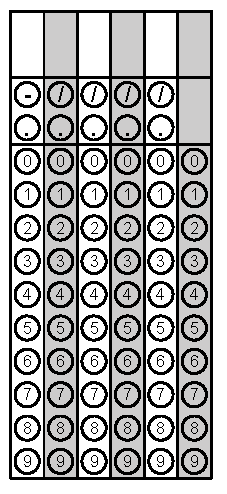 Problem 1Problem 2Gridded ResponseMondayThe area of a square is 30 inches. Would the side length of this square be rational or irrational?Alice received $150 for his birthday.  She then saved $20 per week until she had a total of $390 to buy a new cell phone. Write and solve an equation to show how many weeks it took her to save the money.Problem 2TuesdayA utility pole has a 50ft. cable stretched from the top to an anchor point on the ground 30 ft. from the base of the pole. How tall is utility pole? Use the graph to find the solution of the system of equations.y = 2x – 2    y =  + 7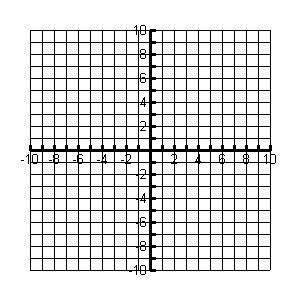 Problem 1WednesdayWhat type of correlation would you expect between the cost of a gym membership and the number of new memberships sold?Samuel bought three plastic cones with a diameter of 8 cm and a height of 5.5 cm.  Find the volume of the three cones to the nearest cubic centimeter.Problem 2ThursdayThe growing rate of a sunflower at Store A can be described as The growing rate of a sunflower at Store B is given in the table. Which slower would you buy if you want to buy the fastest growing sunflower?The points (–4,–2) and (–4, 5) are adjacent vertices of a rectangle. Two of the sides of the rectangle have a length of 5 units. What is the length of a diagonal of the rectangle? Round to the nearest tenth.Problem 2 FridayFind the sum of x and y. y = 3x - 22y = 4x + 10Approximate  to the nearest tenth. Problem 1